ใบกิจกรรม การศึกษาค้นคว้าด้วยตนเองรายงานการศึกษาค้นคว้าด้วยตนเอง 	1. ให้ผู้เข้ารับการพัฒนาแต่ละคนศึกษาค้นคว้าด้วยตนเอง จากตำรา เอกสาร บทความ งานวิจัย สื่ออิเลคทรอนิกส์และแหล่งเรียนรู้อื่น ๆ ในหน่วยการเรียนรู้ ดังนี้ส่วนที่ 1 การพัฒนาสมรรถนะในการปฏิบัติงานในหน้าที่ผู้อำนวยการ และรองผู้อำนวยการสำนักงานเขต            พื้นที่การศึกษาเชี่ยวชาญหรือผู้อำนวยการและรองผู้อำนวยการสำนักงานกศน.จังหวัด/           กรุงเทพมหานครเชี่ยวชาญหน่วยการเรียนรู้ที่ 1 ทักษะขั้นสูงในการบริหารจัดการศึกษาหน่วยการเรียนรู้ที่ 2 การขับเคลื่อนเพื่อพัฒนาคุณภาพการศึกษาสู่มาตรฐานในระดับสูงหน่วยการเรียนรู้ที่ 3 กระบวนทัศน์และกลยุทธ์การสร้างความเป็นผู้นำทางวิชาการหน่วยการเรียนรู้ที่ 4 กฎหมาย ระเบียบ หลักเกณฑ์และวิธีการที่เกี่ยวกับการบริหารจัดการและวิชาชีพส่วนที่ 2 สังเคราะห์บทบาทหน้าที่ความรับผิดชอบ และการวางแผนพัฒนาคุณภาพการปฏิบัติงาน            ของผู้อำนวยการและรองผู้อำนวยการสำนักงานเขตพื้นที่การศึกษาเชี่ยวชาญหรือผู้อำนวยการ            และรองผู้อำนวยการสำนักงานกศน.จังหวัด/กรุงเทพมหานครเชี่ยวชาญหน่วยการเรียนรู้ที่ 5 กลยุทธ์และการวางแผนพัฒนาคุณภาพการบริหารจัดการที่มีประสิทธิภาพสูงหน่วยการเรียนรู้ที่ 6 การสังเคราะห์และเสริมสร้างจิตสำนึกในบทบาทหน้าที่ความรับผิดชอบ                         ของผู้บริหารการศึกษาตามวิทยฐานะเชี่ยวชาญหน่วยการเรียนรู้ที่ 7 วินัย คุณธรรม จริยธรรม และจรรยาบรรณวิชาชีพสำหรับผู้บริหารการศึกษาส่วนที่ 3 การนำเสนอแนวทางการพัฒนางานในหน้าที่หรือพัฒนานวัตกรรม และการสร้างหรือการ           ปฏิบัติงาน เป็นเครือข่ายที่เกี่ยวข้องกับงานในหน้าที่ผู้อำนวยการ และรองผู้อำนวยการสำนักงาน           เขตพื้นที่การศึกษาเชี่ยวชาญหรือผู้อำนวยการและรองผู้อำนวยการสำนักงานกศน.จังหวัด/           กรุงเทพมหานครเชี่ยวชาญหน่วยการเรียนรู้ที่ 8 กลยุทธ์การสร้างภาคีเครือข่าย เพื่อพัฒนาคุณภาพการศึกษาหน่วยการเรียนรู้ที่ 9 การนำเสนอการวิจัยและพัฒนานวัตกรรม เพื่อเสริมสร้างประสิทธิภาพในการ                             บริหารจัดการศึกษา	2. ให้ผู้เข้ารับการพัฒนานำความรู้ ประสบการณ์ที่ได้จากข้อ 1 สรุปสร้างองค์ความรู้และจัดทำรายงาน ประกอบด้วย  บทนำ  เนื้อหา  สรุป  แนวทางการประยุกต์สู่การปฏิบัติในหน่วยงาน จำแนกเป็น 	     ส่วนที่ 1  หน่วยการเรียนรู้ที่ 1 – 4                       ส่วนที่ 2  หน่วยการเรียนรู้ที่ 5 - 7                      ส่วนที่ 3  หน่วยการเรียนรู้ที่ 8 - 9                      ส่วนละ  5  หน้า รวมกันไม่เกิน 15 หน้า ( ไม่รวมอ้างอิง/บรรณนุกรม) ส่งให้วิทยากรประจำกลุ่มในวันแรกที่มารายงานตัวเข้ารับการพัฒนา (ตัวอย่างปกรายงาน)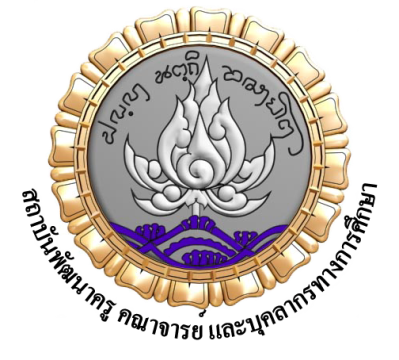 รายงานการศึกษาค้นคว้าด้วยตนเองโดย.......................................................................ตำแหน่ง........................................................หลักสูตรการพัฒนาข้าราชการครูและบุคลากรทางการศึกษาก่อนแต่งตั้งให้มีและเลื่อนเป็นวิทยฐานะผู้อำนวยการและรองผู้อำนวยการสำนักงานเขตพื้นที่การศึกษาเชี่ยวชาญหรือผู้อำนวยการและรองผู้อำนวยการสำนักงาน กศน.จังหวัด/กรุงเทพมหานคร  รุ่นที่ 2/2561ระหว่าง วันที่ 7 – 11  กันยายน 2561 ณ โรงแรมไมด้า แกรนด์ ทวารวดี จังหวัดนครปฐมประจำปีงบประมาณ  ๒๕61(ตัวอย่างสารบัญ)สารบัญ/ใบกิจกรรม หน่วยการเรียนรู้ที่ ๙...ใบกิจกรรม หน่วยการเรียนรู้ที่ ๙เค้าโครงการวิจัยหรือการพัฒนานวัตกรรมเพื่อเสริมสร้างประสิทธิภาพในการบริหารจัดการศึกษา(ตัวอย่างปกเค้าโครง)เค้าโครงการวิจัยหรือการพัฒนานวัตกรรมเพื่อเสริมสร้างประสิทธิภาพในการบริหารจัดการศึกษาเรื่อง ……………………………………………………………………………………………………….โดย.......................................................หลักสูตรการพัฒนาข้าราชการครูและบุคลากรทางการศึกษาก่อนแต่งตั้งให้มีและเลื่อนเป็นวิทยฐานะผู้อำนวยการและรองผู้อำนวยการสำนักงานเขตพื้นที่การศึกษาเชี่ยวชาญหรือผู้อำนวยการและรองผู้อำนวยการสำนักงาน กศน.จังหวัด/กรุงเทพมหานคร  รุ่นที่ 2/2561ระหว่าง วันที่ 7 – 11 กันยายน 2561 ณ โรงแรมไมด้า แกรนด์ ทวารวดี  จังหวัดนครปฐมประจำปีงบประมาณ  ๒๕61เค้าโครงการวิจัยหรือการพัฒนานวัตกรรมเพื่อเสริมสร้างประสิทธิภาพในการบริหารจัดการศึกษา1. ชื่อเรื่อง ……………………………………………………………………………………………………………………………………..............................................................................................................................................................................2. ความเป็นมาและความสำคัญ......................................................................................................................................................................................................................................................................................................................................................................................................................................................................................................................................................................................................................................................................................................................................................................................................................................................................................................3. วัตถุประสงค์ของการวิจัย	3.1 เพื่อ..................................................................................................................................................          3.2 เพื่อ...................................................................................................................................................4. ขอบเขตการวิจัย	4.1 การวิจัยครั้งนี้มุ่งพัฒนา........(อะไร).........................เพื่อใช้กับกลุ่มเป้าหมาย คือ....(ใคร)................................................................................................................................................................................................	4.2 กลุ่มเป้าหมายในการทดลองใช้นวัตกรรม คือ ................................................................................................................................................................................................................................................................	4.3 ตัวแปรในการศึกษาครั้งนี้     ตัวแปรต้น คือ .....................................(นวัตกรรม/ปฏิบัติการหรือ Treatment  ที่ต้องการพัฒนา  ควรอธิบายลักษณะนวัตกรรมหรือวิธีการให้ชัดเจนที่สุด)	     ตัวแปรตาม/ตัวชี่วัดความสำเร็จของนวัตกรรม  ประกอบด้วย		1)...............................................................................................................................................2)...............................................................................................................................................3)...............................................................................................................................................	4.4 ช่วงระยะเวลาในการทดลองใช้นวัตกรรม  คือ..................................................................................5. กรอบแนวคิดในการวิจัย6. นิยามศัพท์เฉพาะ..........................................................................................................................................................................................................................................................................................................................................................................................................................................................................................................................................7. ผลที่คาดว่าจะได้รับ........................................................................................................................................................................................................................................................................................................................................................................................................................................................................................................................................................................................................................................................................................................................8. แนวคิด ทฤษฎีที่เกี่ยวข้อง..........................................................................................................................................................................................................................................................................................................................................................................................................................................................................................................................................9. กรอบแนวทางดำเนินการวิจัย :  ดำเนินการวิจัยตามกรอบแนวทาง ดังต่อไปนี้9.1 กรอบแนวทางการวิจัยในภาพรวม (ตารางออกแบบการวิจัย)	9.2 รายละเอียดเกี่ยวกับแนวทางการดำเนินการวิจัย	      9.2.1 ประชากร กลุ่มตัวอย่าง วิธีการสุ่มตัวอย่าง............................................................................................................................................................................................................................................................................................................................................................      9.2.2 เครื่องมือที่ใช้ในการเก็บรวบรวมข้อมูล แนวทางการพัฒนาเครื่องมือ และแนวทางการจัดเก็บรวบรวมข้อมูล............................................................................................................................................................................................................................................................................................................................................................	      9.2.3 แนวทางการวิเคราะห์ข้อมูล สถิติที่ใช้ในการวิเคราะห์............................................................................................................................................................................................................................................................................................................................................................10. เอกสารอ้างอิง………………………………………………………………………………………………………………………………………………………………………………………………………………………………………………………………………………………………………หน้าบทนำส่วนที่ 1การพัฒนาสมรรถนะในการปฏิบัติงานในหน้าที่ผู้อำนวยการ และรองผู้อำนวยการสำนักงานเขตพื้นที่การศึกษาเชี่ยวชาญหรือผู้อำนวยการและรองผู้อำนวยการสำนักงาน กศน.จังหวัด/กรุงเทพมหานครหน่วยการเรียนรู้ที่ 1  ทักษะขั้นสูงในการบริหารจัดการศึกษาหน่วยการเรียนรู้ที่ 2  การขับเคลื่อนเพื่อพัฒนาคุณภาพการศึกษาสู่มาตรฐานในระดับสูงหน่วยการเรียนรู้ที่ 3  กระบวนทัศน์และกลยุทธ์การสร้างความเป็นผู้นำทางวิชาการหน่วยการเรียนรู้ที่ 4  กฎหมาย ระเบียบ หลักเกณฑ์และวิธีการที่เกี่ยวกับการบริหาร                           จัดการและวิชาชีพส่วนที่ 1- เนื้อหา (ภาพรวมในส่วนที่ 1)ส่วนที่ 1- สรุปส่วนที่ 1- แนวทางการประยุกต์สู่การปฏิบัติในหน่วยงานส่วนที่ 2สังเคราะห์บทบาทหน้าที่ความรับผิดชอบ และการวางแผนพัฒนาคุณภาพการปฏิบัติงาน         ของผู้อำนวยการ และรองผู้อำนวยการสำนักงานเขตพื้นที่การศึกษาเชี่ยวชาญ หรือผู้อำนวยการและรองผู้อำนวยการสำนักงาน กศน.จังหวัด/กรุงเทพมหานครหน่วยการเรียนรู้ที่ 5 กลยุทธ์และการวางแผนพัฒนาคุณภาพการบริหารจัดการที่มีประสิทธิภาพสูงหน่วยการเรียนรู้ที่ 6 การสังเคราะห์และเสริมสร้างจิตสำนึกในบทบาทหน้าที่ความรับผิดชอบ                              ของผู้บริหารการศึกษาตามวิทยฐานะเชี่ยวชาญหน่วยการเรียนรู้ที่ 7 วินัย คุณธรรม จริยธรรมและจรรยาบรรณวิชาชีพสำหรับผู้บริหารการศึกษาส่วนที่ 2- เนื้อหา (ภาพรวมในส่วนที่ 2)ส่วนที่ 2- สรุปส่วนที่ 2- แนวทางการประยุกต์สู่การปฏิบัติในหน่วยงานส่วนที่ 3  แนวทางการพัฒนางานในหน้าที่หรือพัฒนานวัตกรรม และการสร้างหรือการปฏิบัติงาน เป็นเครือข่ายที่เกี่ยวข้องกับงานในหน้าที่ผู้อำนวยการ และรองผู้อำนวยการสำนักงานเขตพื้นที่การศึกษาเชี่ยวชาญหรือผู้อำนวยการและรองผู้อำนวยการสำนักงาน กศน.จังหวัด/กรุงเทพมหานครหน่วยการเรียนรู้ที่ 8  กลยุทธ์การสร้างภาคีเครือข่าย เพื่อพัฒนาคุณภาพการศึกษาหน่วยการเรียนรู้ที่ 9  การนำเสนอการวิจัยและพัฒนานวัตกรรมเพื่อเสริมสร้างประสิทธิภาพ                           ในการบริหารจัดการศึกษา- เนื้อหา (ภาพรวมในส่วนที่ 3)- สรุป- แนวทางการประยุกต์สู่การปฏิบัติในหน่วยงานบรรณานุกรมบรรณานุกรมวัตถุประสงค์ของการวิจัยตัวแปร/ตัวชี้วัด/ประเด็นที่มุ่งศึกษากลุ่มตัวอย่าง/แหล่งข้อมูล/ผู้ให้ข้อมูลเครื่องมือ/วิธีการ       เก็บรวบรวมข้อมูลแนวทางการวิเคราะห์ข้อมูล